Разъяснение положений документации об аукционе в электронной форме № 0187300005815000361Наименование аукциона: аукцион в электронной форме среди субъектов малого предпринимательства и социально ориентированных некоммерческих организаций на право заключения муниципального контракта на поставку средств вычислительной техники и запасных частей.Текст запроса: 1. В описании системного блока компьютера, указана материнская плата со следующими характеристиками:- материнская плата: процессорный разъём LGA1155, наличие не менее 4 слотов оперативной памяти DDR3, сетевой контроллер производительностью не менее 1 Гбит/с, интегрированный видеоконтроллер с разъёмами HDMI, DVI, RGB, выходами audio, поддержка интерфейсов SATA 3.0, USB 3.0, форм-фактор ATX;Возможно ли Вам предложить материнскую плату, удовлетворяющую всем заявленным характеристикам, но форм-фактора – mATX или uATX?2. В описании монитора, вами указана характеристика:- контрастность не менее 10000:1;О какой контрастности идет речь – динамическая или статистическая? В случае если указана статистическая контрастность 10 000 : 1, то мониторов доступных для поставки не существует.На данный вопрос разъясняем следующее: В извещение и документацию об аукционе в электронной форме № 0187300005815000361 среди субъектов малого предпринимательства и социально ориентированных некоммерческих организаций на право заключения муниципального контракта на поставку средств вычислительной техники и запасных частей будут внесены изменения.Исполняющий обязанностиглавы администрации города Югорска                                                      	С.Д. ГолинСогласовано:Работник контрактной службы:							О.В. Дергилев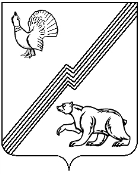 Муниципальное образование – городской округ город ЮгорскАдминистрация города Югорска40 лет Победы ул., д. 11, г. Югорск, 628260,Ханты-Мансийский автономный округ – Югра, Тюменская областьТел./факс (34675) 5-00-60E-mail: adm@ugorsk.ru ОКПО 04262843, ОГРН 1028601843720ИНН\КПП 8622002368/862201001